Cure Anti-Fatigue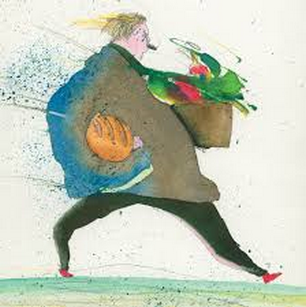 …..coup de neuf dans les assiettesD’après le livre de Taty Editions AladdinUne cure de vitalité en 2 semaines de recettes savoureuses,rapides, faciles, énergétiques….En BretagneDu 23 au 27 juin 2014Animée par Sandrine Le Youdec, naturopathe et conseillère en nutritionet Régine Saudrais, aromathérapeute et aide-soignanteProgrammeUn autre éclairage sur les pouvoirs de la cuisineUne cure de drainage aux mêmes effets qu’un jeûne….Nettoyer son terrain tout en se rechargeant en nutriments essentiels…..Une cure d’immunité…..Un régime express minceur….Une cure de vitalité à base de recettes saines et ressourçantes s’inspirant de la pratique en sagesse desrégimes originels de Jean Seignalet et la doctoresse Kousmine.Vous découvrirez ainsi les vertus des aliments-remèdes tels qu’ils sont décrits par Taty dans sescollections « Cuisine Nature » et « Les Topos »En 5 jours, vous observerez déjà un mieux-être…..Juste de quoi vous donnez envie de continuer encore 5 ou 10 jours chez vous !Tous les principes et menus respectent la Cure Anti-Fatigue selon le livre de TATY  LAUWERS http://www.taty.be/saine/plaquette.pdfTous les ingrédients utilisés seront issus de l’agriculture biologique et avec un maximum de produitslocaux.…..Cette cure n’est pas destinée aux victimes d’épuisement chronique (Burn Out), de fibromyalgie ou decandidose…..car on ne peut drainer sur des terrains fragilisés…………..Des ateliers « théoriques et pratiques » proposés par Régine et Sandrine :- Ateliers théoriques sur l'alimentation ressourçante, comment choisir ses huiles, intolérances alimentaires... - Les repas seront préparés sous forme d'atelier de cuisine- Atelier Olfactif- Atelier "Découverte des huiles essentielles", savoir utiliser les huiles essentielles au quotidien- Atelier de cuisine aux huiles essentielles et eaux florales- Atelier Détox avec les huiles essentielles et la phytothérapie- Soin visage et mains pour chaque participantD'autres activités s'ajouteront au programme : randonnée, relaxation, méditation...Détails pratiquesLe lieu : « La Métairie de Domloup » aux portes de RENNESChambres d’hôtes 4 épis Gîte de France - http://lametairiededomloup.jimdo.com/Le tarif : 430 € par personne jusqu’au 23 mars ; 460 € après le 23 marsCe tarif comprend :Tous les repas (petits déjeuners, déjeuners et dîners) du lundi midi au vendredi midiLes cours de cuisine, les recettes…L’accompagnement permanent par Sandrine et RégineLes ateliers didactiquesLes ateliers huiles essentielles, atelier olfactif…Le soin visage et mains pour chaque participantCe tarif ne comprend pas :L’hébergement (voir propositions ci-après)Les suppléments liés aux différentes sorties éventuellesRESERVATIONPour des raisons pratiques, le nombre de places est limité à 10 personnesNOM……………………………..Prénom……………………………Adresse………………………………………………………………………………………………………………………………………………………………………………………………………………………Tel :…………………………….mail…………………………………□ Je réserve une cure Anti-Fatigue pour ……personne(s)□ J’envoie un chèque d’arrhes de……x 150 € soit………. € ou□ J’effectue un virement de……x 150 €: veuillez me contacter pourobtenir les coordonnées bancairesL’acquittement du solde (soit la somme de 280 ou 310 €) se fera auplus tard le 23 avril, afin de valider définitivement votre inscriptionEn cas de désistement de votre part:- Aucune retenue jusqu’au 23 avril ; nous vous remboursons les arrhes- A partir du 23 avril : nous gardons les arrhes- A partir du 23 mai : la somme totale sera gardéeEn cas d’annulation de notre part, Vous serez intégralement rembourséVotre réservation est à renvoyer à l’adresse ci-dessous avant le 23 avril 2014Sandrine Le Youdec28 résidence du pont hamon35113 Domagné06 16 37 23 91www.saveur-o-naturel.frcontact@saveur-o-naturel.frLu et approuvé DateSignatureHEBERGEMENTLieu : « La métairie de Domloup » à Domlouphttp://lametairiededomloup.jimdo.com/Possibilité d’hébergement sur place en chambres d’hôtes classé 4 épis au Gîte de FranceTarif : 25 euros par personne par nuit en chambre double(Possibilité de chambre seule avec supplément)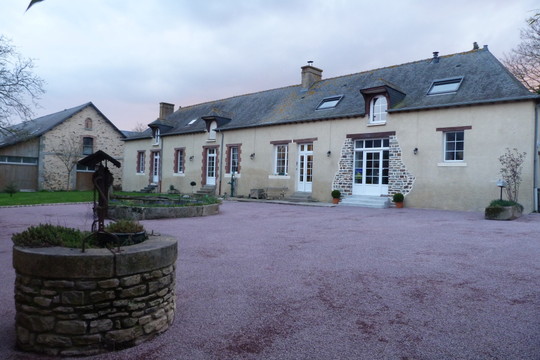 La salle à manger et le salon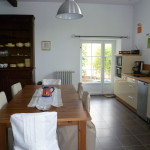 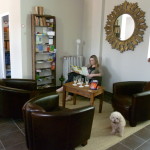 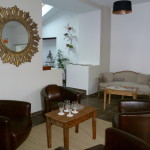 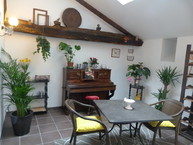 Les chambres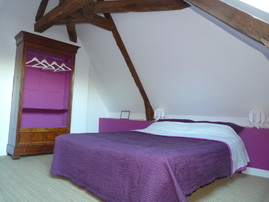 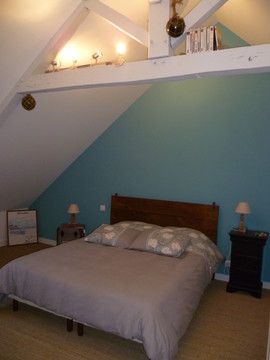 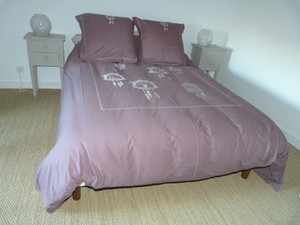 